Муниципальное бюджетное дошкольное образовательное учреждение«Детский сад комбинированного вида № 19 «Рябинка»_____________________________________________________________________658204  г. Рубцовск, ул. Комсомольская, 65тел.: (38557) 7-59-69Е -mail: ryabinka.detskiysad19@mail.ru«Значение игрушки в жизни ребёнка»                                                                     Подготовила воспитатель:                                               Левченко С.А.2017Дети должны жить в мире красоты игры, сказки, музыки, фантазии и творчества.В. Сухомлинский        Детство немыслимо без игрушек. Игрушки  для ребенка - это  та среда, которая позволяет ему исследовать окружающий мир, формирует и реализует творческие способности, учит выражать свои чувства, а также общаться и познавать себя.     Подбор игрушек — дело серьезное и ответственное. От успешности этого дела зависит не только игра ребенка, но и прогресс в его развитии.     В настоящее время выбрать игрушку ребенку нелегко. Наряду с традиционными куклами, мишками, машинками, мячиками, появились новые игрушки — динозавры, трансформеры, пауки и компьютерные игры.     Какие игры и игрушки нужны ребенку, как их выбрать?  Самый простой ответ на этот вопрос хранится в Вашем детстве, вспомните своё детство, в какие игры и игрушки  играли Вы? Пусть ваш ребёнок играет в те же игры, что и Вы. Этот способ, придуманный природой, вырастил уже многие поколения детей.Любимая игрушка У каждого ребёнка должна быть любимая игрушка-друг. Как правило, это простая мягкая игрушка, которую ребёнок наделяет душой. С такой игрушкой он может поговорить, может в порыве эмоций  выплеснуть агрессию на эту игрушку, а потом со слезами на глазах пожалеть. Такие игрушки некоторые сохраняют на протяжении всей жизни. Самый лёгкий способ выбрать такую игрушку – это предоставить выбор непосредственно ребёнку. Возьмите ребёнка с собой, и пусть он выберет то, что считает нужным. Иногда ребёнок не может определиться с выбором (особенно в раннем детстве), а потому ваша задача помочь ему, показывая ему на различные игрушки и способы игры с ними.Безопасность игрушек Игрушка, как развивающая, так и любая другая, должна быть безопасной. А значит нужно, чтобы в ней ничего не отваливалось, материал был безопасным, а краска – нетоксичной, ярких, но не агрессивных цветов.  Отсюда выводы: никаких дешёвых  игрушек, а товары для детей выбираем исключительно в магазинах. Лучше приобретать игрушки известных фирм. Конечно, большинство из них тоже  сделано  в Китае, но качество хорошее и в сравнение с низкопробными  игрушками не идёт. Пускай лучше игрушек будет меньше, но они будут качественными!Возраст и игрушки Обычно на товарах для детей указаны приблизительные возрастные рамки. Это важно, ведь если игрушка будет слишком простой – малышу будет неинтересно, а слишком сложной – он просто не поймёт, что с ней делать. Конечно, каждый ребёнок развивается в индивидуальном темпе, но хотя бы приблизительно ориентироваться на возрастные рамки, указанные на упаковке игрушки, стоит. В том числе и для безопасности ребенка – ведь многие игрушки с пометкой «от 3-х лет» содержат мелкие детали, которых младшим деткам давать не стоит. 1 год. В этом возрасте основной инстинкт ребёнка – это познать окружающий мир. А потому стоит выбрать яркие разноцветные простые игрушки. Это могут быть различные каталки, кубики, неваляшки, простенькие пирамидки и игрушки, вкладывающиеся друг в друга. Таким образом ребёнок познаёт формы и цвета. 2 года. Правильным выбором будут мягкие игрушки и мячики. Можно уже давать более сложные игрушки: 8-ступенчатые пирамидки, сортёры, простенькие головоломки и т.д. 3 года. Это особый возраст. Большинство людей помнит себя именно с этого момента. В этом возрасте человек начинает осознавать действительность, жизненные ситуации, наблюдают и перенимают поведение родителей и других людей. В этом возрасте уместнее всего будут простые конструкторы, куклы, домики, модели бытовых приборов и т.д. В этом возрасте дети начинают играть в ролевые игры: дочки-матери, магазин, врач и д.р.4 года. Ребёнка начинают интересовать уже не сами игрушки, а тот смысл, который в них вкладывается. Т.е. ребёнку не интересны большие игрушки, его привлекает функциональность и смысл  предметов. В этом возрасте лучше  не давать игрушки, а вместе с ребёнком создавать их. Ребёнок начинает наделять игрушки определённым смыслом и начинает активно фантазировать, преобразовывать их. 5-7 лет. В этом возрасте ребёнок становится очень активным. Ему становится гораздо интереснее  играть на свежем воздухе, бегать,  и играть с другими детьми. В этом возрасте ребёнок получает главные уроки социальной жизни, общаясь с другими детьми и взрослыми. А потому, активно перенимает поведение всех людей.
В этом возрасте дети больше любят сюжетные игры. В этом возрасте уже можно приучать детей к пользованию некоторыми бытовыми приборами (телефону и компьютеру в том числе).Компьютерные детские игры В этом  вопросе важна золотая середина. Не нужно ребёнка полностью отграничивать от игр, но и нельзя позволять проводить за компьютерными играми долгое время. Разумными будут временные ограничения для таких игр. Естественно, для детей лучше не выбирать жестокие и агрессивные компьютерные игры. Лучше всего подойдут игры с персонажами популярных мультфильмов.«Страшные» игрушки «Страшные» игрушки существовали во все времена, во всех культурах. Такие игрушки чаще всего изображали пугающих сказочных персонажей и мифических существ. Это были хорошо знакомые персонажи, их внешний вид (часто нарочито потешный), рукотворность игрушек и их зависимость от действий ребенка — все  способствовало преодолению страхов ребенка, давало простор воображению. Современная индустрия игрушек действует по другим ориентирам. «Страшные» игрушки стали  очень яркими и популярными. Устрашающий  облик игрушки утратил свою знаковость и перешел в разряд способов привлечения внимания. Часто совершенно не ясно, что это за существо — человек, животное или вообще машина. Если для взрослого человека слова «мутант» и «биоробот» несут какую-то смысловую нагрузку, ребенку, у которого только складывается представление о мире, они ничего объяснить не могут. В результате, подобные герои со «сверхчеловеческими» способностями, иногда в «железной броне» и с закрытыми маской лицами, становятся для ребенка образцом для подражания, образом того, каким на самом деле должен быть человек.Главная опасность таких страшных игрушек в том, что они стирают грань между хорошим и плохим, добрым и злым. Ребенок, представления которого о добре и зле только складываются, нуждается в их четком разделении и простой символике в игрушке.Конечно, полностью избежать присутствия игрушечных монстров в жизни ребенка невозможно, но важно, чтобы эти «страшные» игрушки не преобладали в детской комнате, чтобы наряду с ними и по количеству и по качеству достойное место занимали добрые и безобидные персонажи. Психологи-практики призывают: игрушки должны быть разными!  Важно внимательно наблюдать за играми своего ребенка, вовремя включаться в них при необходимости, помогать детям  осваивать игровые взаимоотношения персонажей.Помните, ни одна игрушка сама по себе не научит ребенка играть и не разовьет его способности. Только в руках старшего и умеющего играть     взрослого, родителя, игрушка станет живой, нужной, разбудит воображение, а значит, будет полезной! 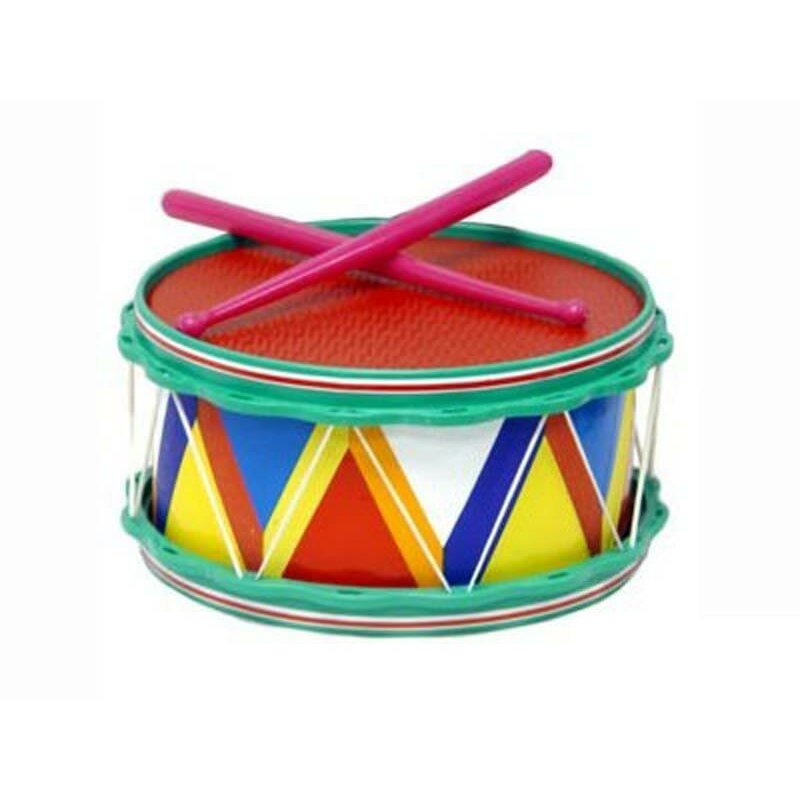 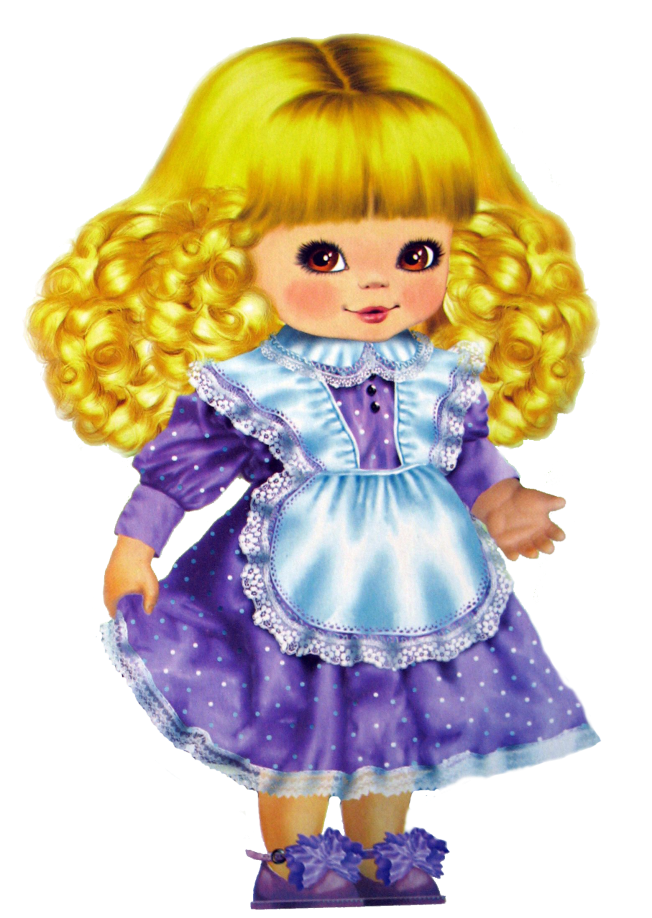 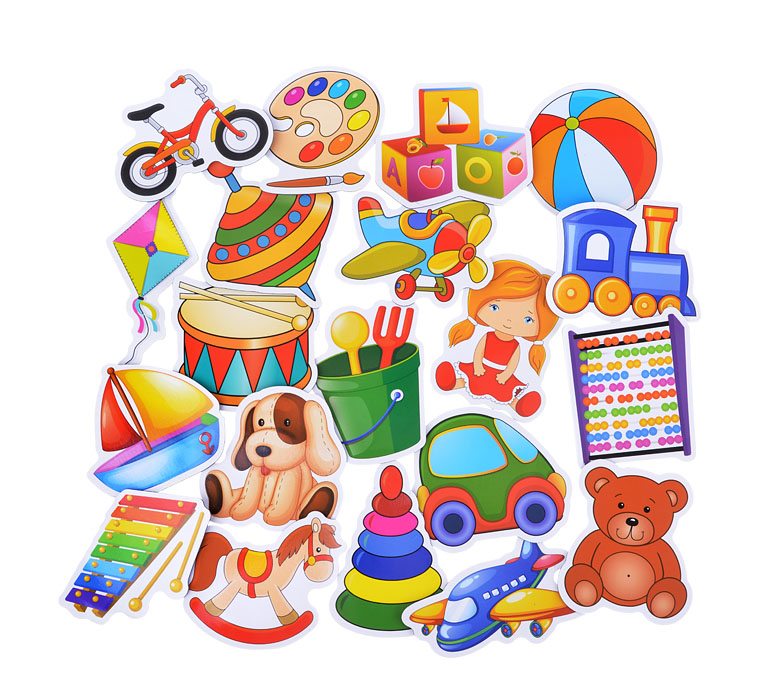 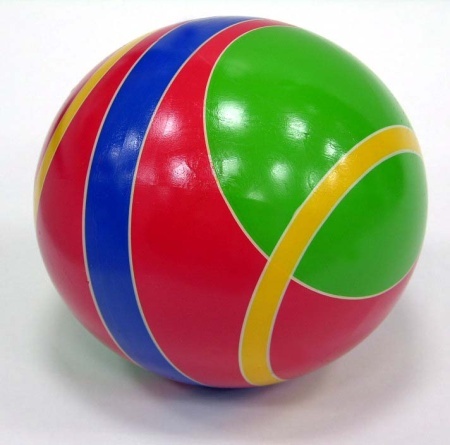 